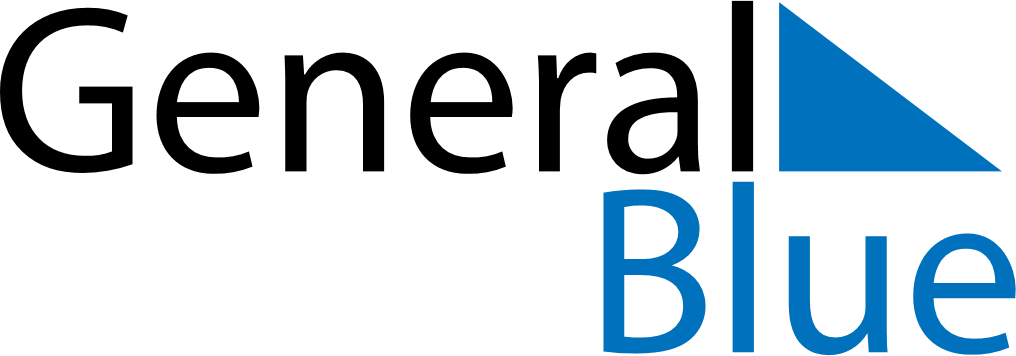 July 2024July 2024July 2024July 2024July 2024July 2024Bakri, Johor, MalaysiaBakri, Johor, MalaysiaBakri, Johor, MalaysiaBakri, Johor, MalaysiaBakri, Johor, MalaysiaBakri, Johor, MalaysiaSunday Monday Tuesday Wednesday Thursday Friday Saturday 1 2 3 4 5 6 Sunrise: 7:06 AM Sunset: 7:20 PM Daylight: 12 hours and 14 minutes. Sunrise: 7:06 AM Sunset: 7:20 PM Daylight: 12 hours and 14 minutes. Sunrise: 7:06 AM Sunset: 7:20 PM Daylight: 12 hours and 14 minutes. Sunrise: 7:06 AM Sunset: 7:20 PM Daylight: 12 hours and 14 minutes. Sunrise: 7:06 AM Sunset: 7:21 PM Daylight: 12 hours and 14 minutes. Sunrise: 7:07 AM Sunset: 7:21 PM Daylight: 12 hours and 14 minutes. 7 8 9 10 11 12 13 Sunrise: 7:07 AM Sunset: 7:21 PM Daylight: 12 hours and 14 minutes. Sunrise: 7:07 AM Sunset: 7:21 PM Daylight: 12 hours and 13 minutes. Sunrise: 7:07 AM Sunset: 7:21 PM Daylight: 12 hours and 13 minutes. Sunrise: 7:07 AM Sunset: 7:21 PM Daylight: 12 hours and 13 minutes. Sunrise: 7:08 AM Sunset: 7:21 PM Daylight: 12 hours and 13 minutes. Sunrise: 7:08 AM Sunset: 7:21 PM Daylight: 12 hours and 13 minutes. Sunrise: 7:08 AM Sunset: 7:22 PM Daylight: 12 hours and 13 minutes. 14 15 16 17 18 19 20 Sunrise: 7:08 AM Sunset: 7:22 PM Daylight: 12 hours and 13 minutes. Sunrise: 7:08 AM Sunset: 7:22 PM Daylight: 12 hours and 13 minutes. Sunrise: 7:08 AM Sunset: 7:22 PM Daylight: 12 hours and 13 minutes. Sunrise: 7:08 AM Sunset: 7:22 PM Daylight: 12 hours and 13 minutes. Sunrise: 7:08 AM Sunset: 7:22 PM Daylight: 12 hours and 13 minutes. Sunrise: 7:09 AM Sunset: 7:22 PM Daylight: 12 hours and 13 minutes. Sunrise: 7:09 AM Sunset: 7:22 PM Daylight: 12 hours and 13 minutes. 21 22 23 24 25 26 27 Sunrise: 7:09 AM Sunset: 7:22 PM Daylight: 12 hours and 13 minutes. Sunrise: 7:09 AM Sunset: 7:22 PM Daylight: 12 hours and 13 minutes. Sunrise: 7:09 AM Sunset: 7:22 PM Daylight: 12 hours and 13 minutes. Sunrise: 7:09 AM Sunset: 7:22 PM Daylight: 12 hours and 12 minutes. Sunrise: 7:09 AM Sunset: 7:22 PM Daylight: 12 hours and 12 minutes. Sunrise: 7:09 AM Sunset: 7:22 PM Daylight: 12 hours and 12 minutes. Sunrise: 7:09 AM Sunset: 7:22 PM Daylight: 12 hours and 12 minutes. 28 29 30 31 Sunrise: 7:09 AM Sunset: 7:22 PM Daylight: 12 hours and 12 minutes. Sunrise: 7:09 AM Sunset: 7:22 PM Daylight: 12 hours and 12 minutes. Sunrise: 7:09 AM Sunset: 7:22 PM Daylight: 12 hours and 12 minutes. Sunrise: 7:09 AM Sunset: 7:22 PM Daylight: 12 hours and 12 minutes. 